Всероссийский конкурс экологических проектов «Волонтеры могут все»номинация «Герои Отечества»проект: «Звезда на памятнике» Автор проекта:Лылова Анна Эдуардовна30.06.2005Ивановская обл., г. Комсомольск,ул. Колганова, д 1789106860237 la-0605@mail.ru https://vk.com/antyanetta_30Комсомольск, 2021Введение. Проект создан в 2018 году в рамках  подготовки к празднованию 75 - летия Победы в Великой Отечественной войне. На территории старого городского кладбища Комсомольска есть воинское захоронение солдат и офицеров, умерших от ран в госпитале  города в годы войны. 23 могилы объединены в единый мемориальный комплекс, реконструкцию которого осуществило ведущее предприятие района в 2015 году. На этом же кладбище расположено захоронение умерших пленных венгров, которые в годы войны работали на стройках города. Этот мемориал тоже ухожен и не забыт.В остальной же части кладбища часто встречаем  отдельные могилы со звездами на памятниках. Многие из этих могил в хорошем состоянии, на их стелах иногда можно увидеть фотографии умерших людей, часто они в военной форме. Значит, здесь похоронен участник войны.  Могилы ухожены, родственники помнят и посещают их. Но есть много могил со звездами,  заросших  травой и бурьяном, кустарниками, к ним трудно пройти. Значит, никто не приходит навестить и  вспомнить. Возможно, родственники умерли или уехали в другие регионы страны. Нас очень заинтересовали эти могилы и судьбы земляков, которые в них похоронены. Перепроверив с помощью сайтов Министерства обороны информацию, мы убедились, что эти могилы принадлежат землякам - комсомольчанам, участникам Великой Отечественной войны. И мы решили, что будем сами ухаживать за этими могилами, так как сохранить память о них -  это наш долг, долг правнуков Победителей.  Проект призван дать толчок молодому  поколению понять важность и значимость своей  миссии сохранения  исторической памяти и передачи ее будущим поколениям. Цель проекта:  сохранение памяти о земляках - участниках Великой Отечественной войны Задачи проекта: 1. создание  благоприятной эстетической и экологической среды на городском кладбище;2. благоустройство и поддержание в хорошем состоянии  ранее заброшенных могил участников Великой Отечественной войны  на городском кладбище;3. осознание молодым поколением важности и необходимости достойного содержания и благоустройства  мест индивидуальных воинских захоронений;4. ведение  поисковой  и краеведческой работы, приобретение навыков работы с историческими документами;5. увеличение численности волонтеров - участников проекта.Целевая аудитория:  жители города, гости города – все они являются посетителями городского кладбища. Особенно много посетителей на Пасху, Троицу и 9 мая, в День Победы. Наш проект предназначен и для тех, кто родится в будущем, нового поколения комсомольчан. Сроки реализации проекта:  2018 -    2021 годГеография проекта: городское кладбище.Регион реализации проекта  – Ивановская область, город Комсомольск, старое городское кладбище,  расположенное в западной окраине города на ул. Колганова вдоль автомобильной дороги Комсомольск - Иваново. Площадь старого кладбища 6, 8 га.Краткое описание механизма реализации проектаВолонтеры  выявили 25 заброшенных, заросших бурьяном и кустарником могил со звездой на памятнике на старом участке кладбища города и установили, что они принадлежат землякам - участникам Великой Отечественной войны. Используя интернет – ресурсы сайты Подвиг народа, Память народа нашли информацию, подтверждающую их участие в войне, боевой путь, выписки из наградных листов, приказы о награждении.Далее волонтеры составили план благоустройства  могил, а именно,  определили:- какой объем работ необходимо выполнить;- какие материалы потребуется приобрести для благоустройства;- в какие сроки эти работы лучше выполнить;- сколько волонтеров потребуется для выполнения работ.Волонтеры обратились в отдел коммунального хозяйства администрации Комсомольского муниципального района с просьбой оказать отряду  помощь в реализации проекта и получили поддержку.  Мы договорились о времени работы, аренде рабочего инвентаря (грабли, лопаты) местах складирования мусора. Мешки, перчатки отряду выделил региональный волонтерский центр.  Местный предприниматель  помог нам  и безвозмездно передал кисти, краску.  В результате, мы  решили, что все 25 могил приведем в порядок и благоустроим к 75- летию Победы, а в дальнейшем  будем ухаживать за ними и поддерживать в надлежащем состоянии.Ежегодно  в августе - сентябре и  в  мае – июне  организуем волонтерские  акции  «Звезда на памятнике».  Оказать помощь отряду в реализации проекта мы приглашаем школьников из МКОУ Комсомольской СШ № 1. В первый год работы у нас действовала рабочая группа в составе 8 человек, то через год, пришлось делиться на три звена и общая численность волонтеров, принимающих участие в проекте,  выросла до 25 человек. Мы  приходим на кладбище и  приводим в порядок эти могилы:  вырубаем дикий подрост, вырезаем  растительную поросль, сгребаем  листву, убираем мусор. Очищаем памятники от ржавчины и старой краски, заново красим. В завершении работы по очереди мы старательно  красим красные звезды на памятнике. Захоронение приобретает ухоженный вид.  9 мая мы посещаем кладбище и прикрепляем  к  звездам на памятниках георгиевские ленточки, как знак уважения, гордости, памяти. Пусть все, кто придет на кладбище знают, что здесь похоронен участник Великой Отечественной войны, наш земляк, которым мы гордимся.Ожидаемые результаты: - привести в порядок и благоустроить 25 заброшенных могил земляков - участников Великой Отечественной войны;- увеличение количества школьников, принимающих участие в этом проекте;- повышение интереса среди волонтеров к изучению истории своей страны, к участию в поисковой и краеведческой работе;- появление у горожан  с особого отношения к городскому кладбищу как части городской среды, появление желания благоустроить могилы своих родственников и прежде всего тех, кто был участником Великой Отечественной войны.Достигнутые результаты:Эстетический вид и экологическое состояние кладбища в местах, где были благоустроены могилы, заметно улучшился. Эти могилы обозначены красными звездами, георгиевскими ленточками и они стали значимыми объектами места захоронения. Пример волонтеров оказался заразительным, и мы видим, что следуя нашему примеру, на других могилах родственники подкрашивают звезды, прикрепляют георгиевские ленты. Волонтеры, принявшие участие в проекте, с большим интересом используют доступные поисковые сайты для восстановления боевого пути своих родственников. Привлеченные партнеры проекта:Отдел коммунального хозяйства Администрации Комсомольского муниципального района,  ЧП Леонтьев С.Б., МКОУ Комсомольская СШ № 1.Мультипликативность проекта:Информация о данном проекте размещена в Контакте на страничке Комсомольского отделения всероссийского общественного движения «Волонтеры Победы», страничке Комсомольского Доброцентра, официальном сайте МКУ ДО Комсомольского ДДТ. Данный проект в 2020 году стал победителем в областном конкурсе на Лучший проект природоохранной деятельности в Дни защиты от экологической опасности в номинации «Экологическое благополучие места проживания». О нашем проекте «Звезда на памятнике» рассказывает лидер Комсомольского Доброцентра в видеоролике, снятом работниками Ивановского волонтерского центра в рамках регионального медиапроекта «Говорит волонтер». Трансляция ролика будет осуществлена в феврале - марте в Контакте. Фотографии о реализации проектаСтраница из картотеки об  участниках  войны, за могилами которых осуществляется постоянный уход.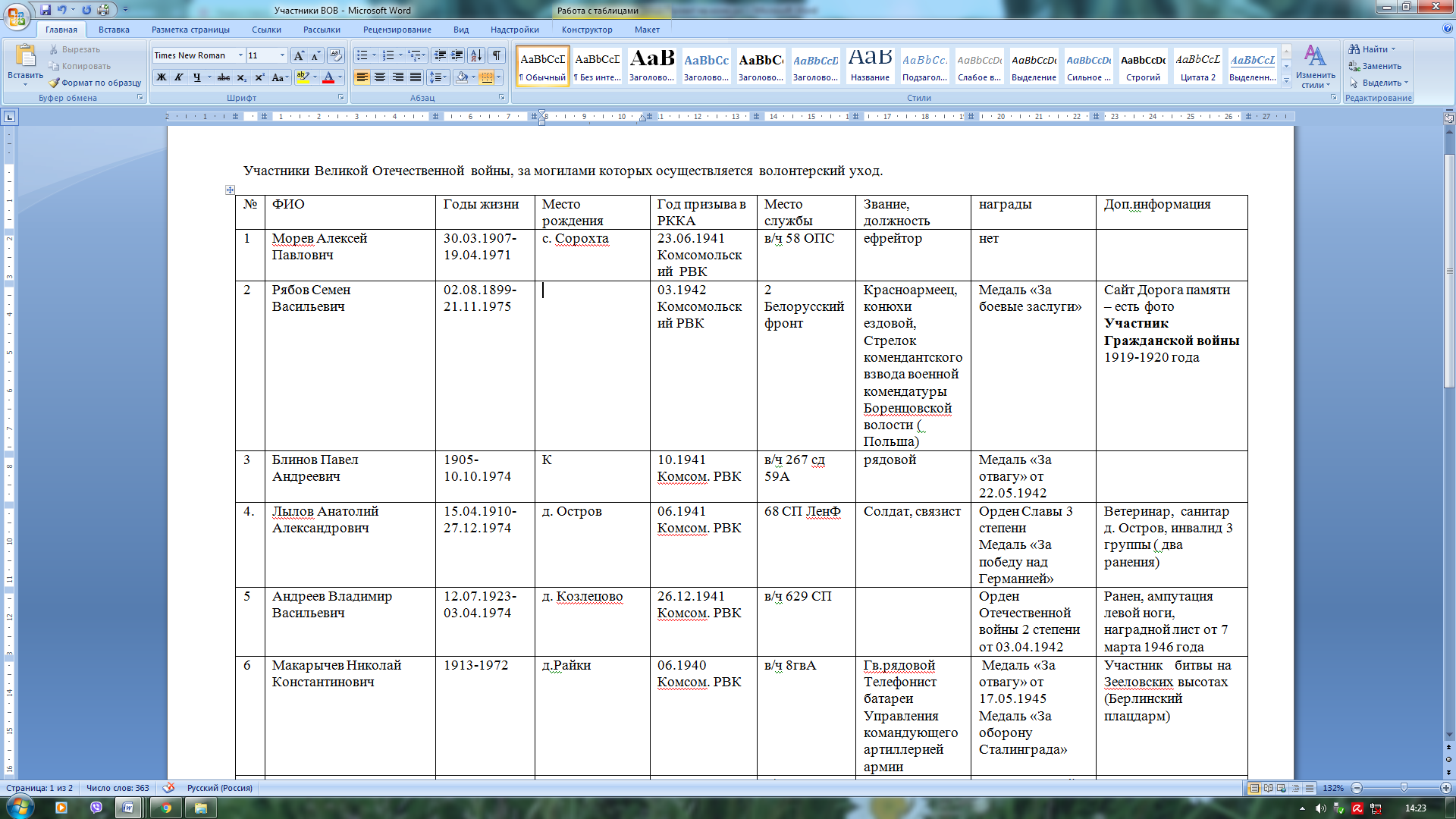 Награды проектаРабота по благоустройству  могил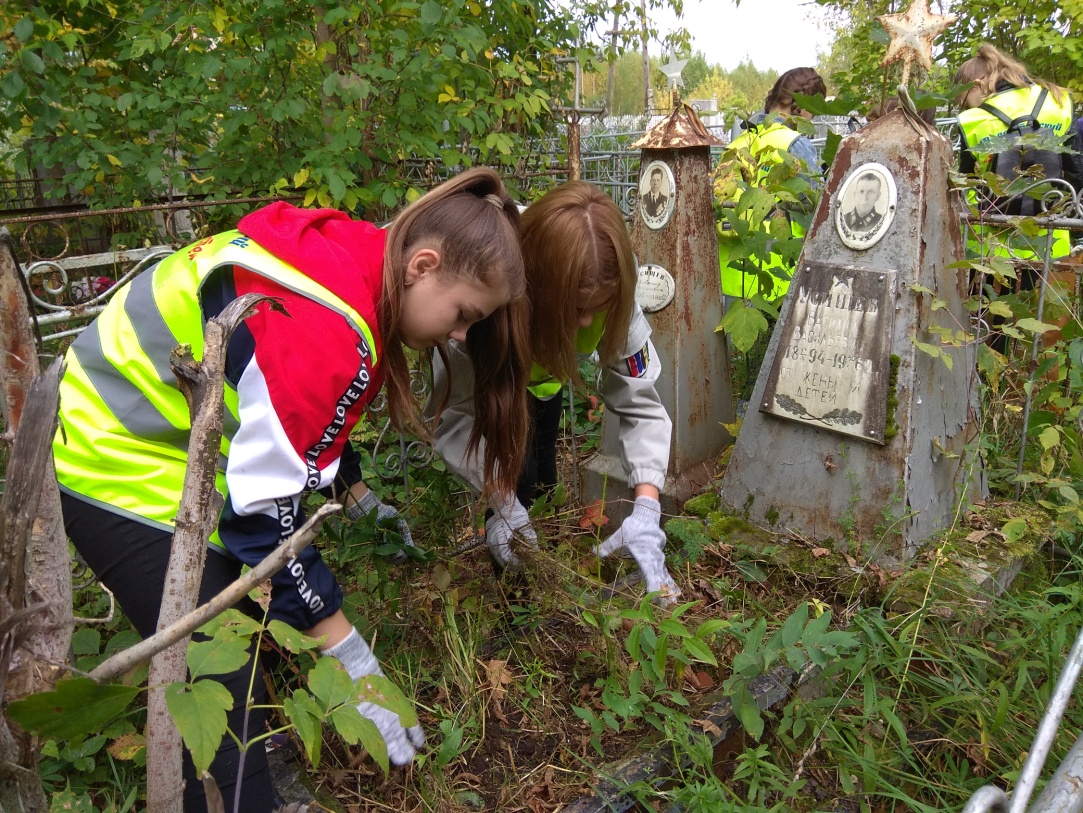 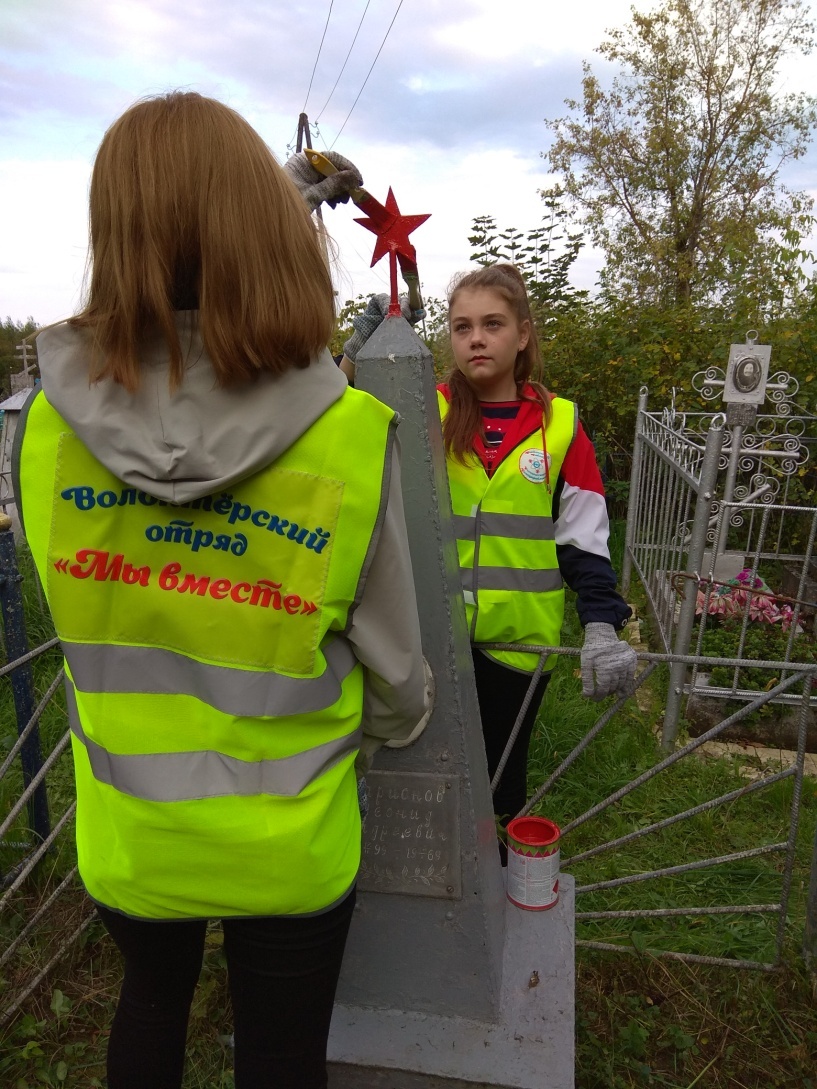 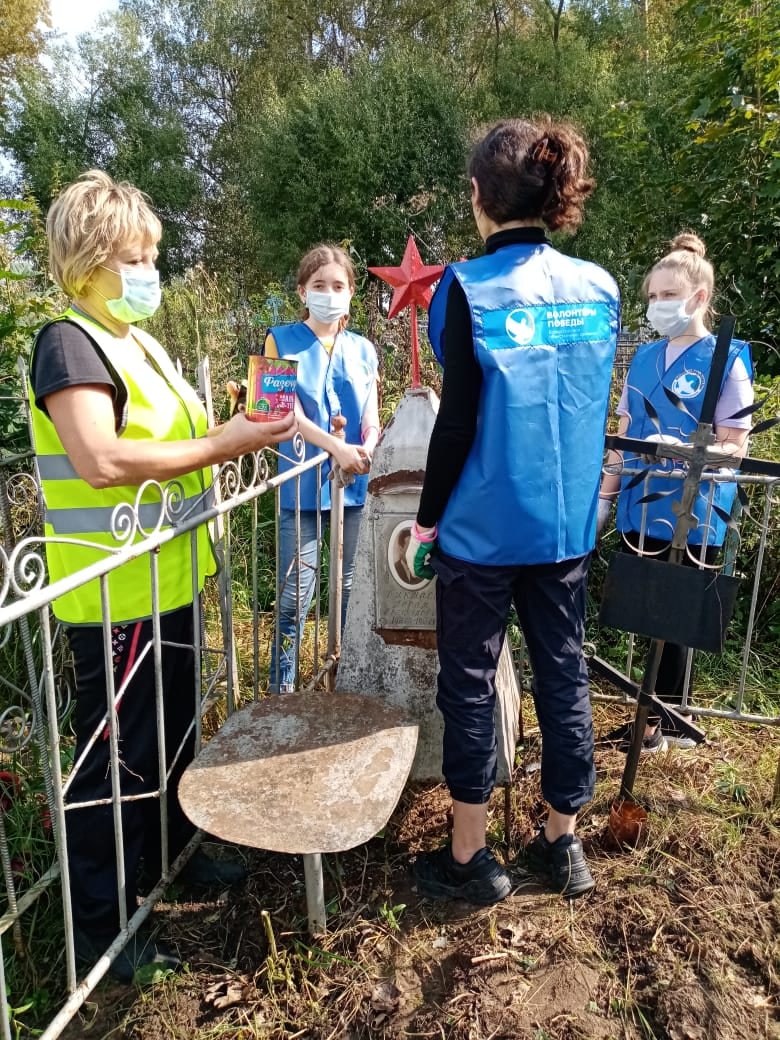 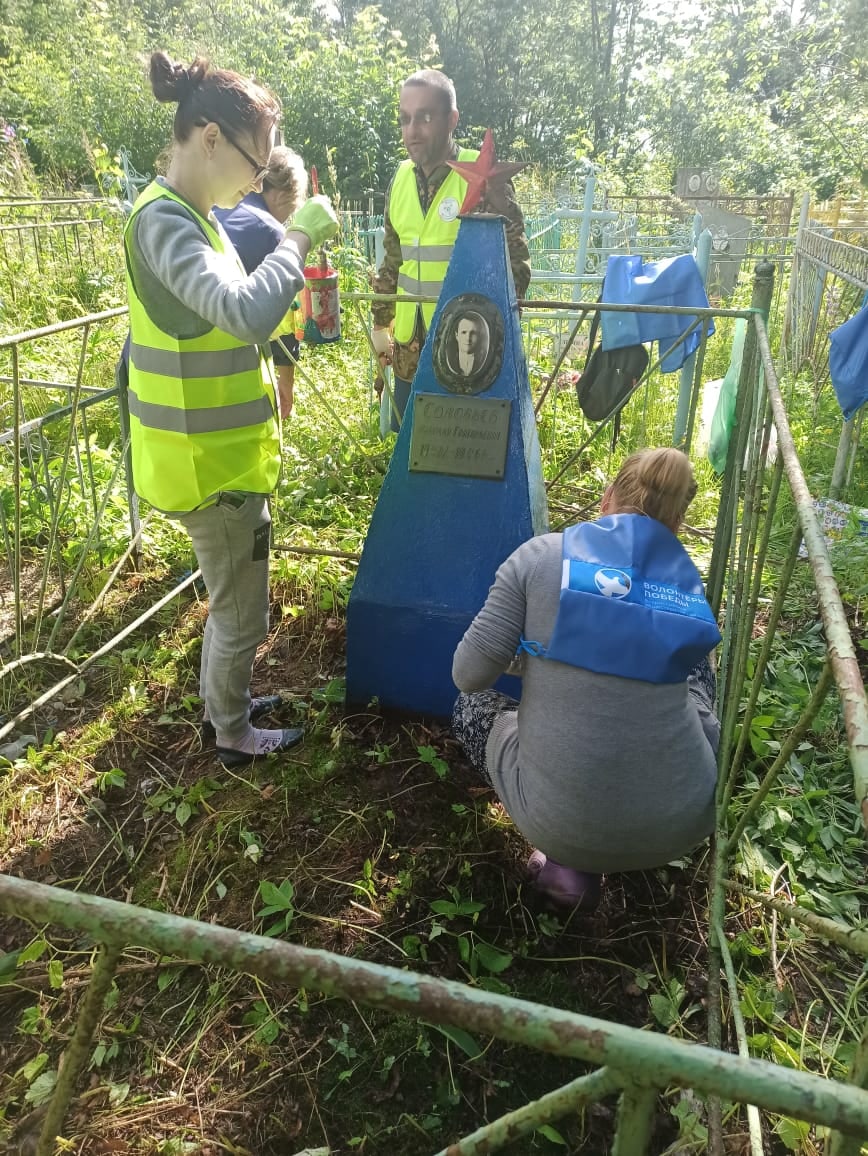 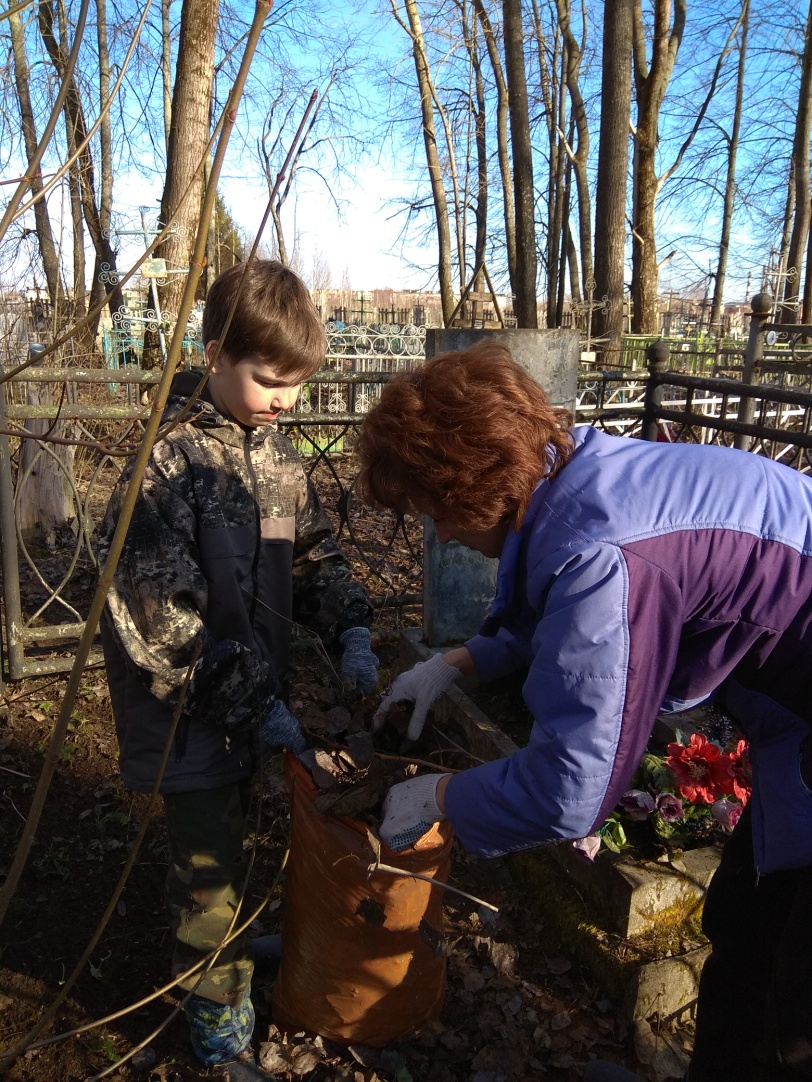 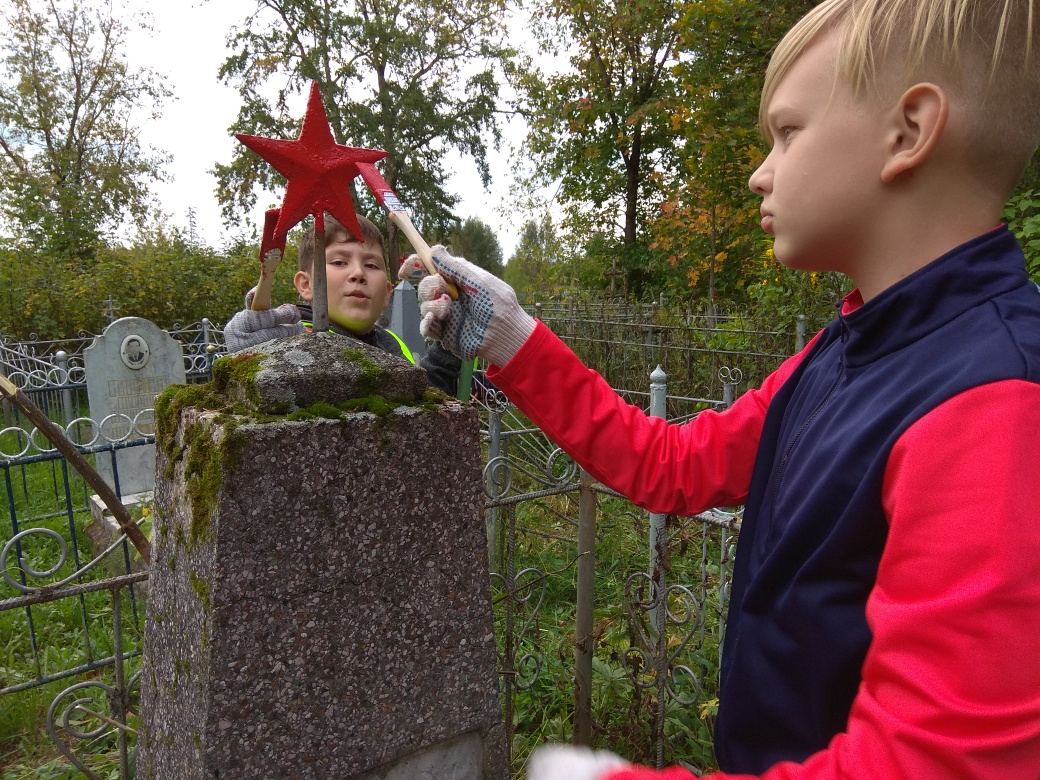 Карточка проектаКарточка проектаНазвание:«Звезда на памятнике»Автор проекта:  Лылова Анна Эдуардовна30.06.2005Ивановская обл., г. Комсомольск,ул. Колганова, д 1789106860237 la-0605@mail.ru https://vk.com/antyanetta_30Муниципальное казенное учреждение дополнительного образования Комсомольский дом детского творчества84935241965155150, Ивановская область, Комсомольск, ул. Колганова, д. 19Команда проекта:Члены отряда:Мудренов Иван ДмитриевичГнездова Юлия Михайловнаhttps://vk.com/public199394917https://vk.com/club138626181№ п/пЭтапСроки1ПодготовительныйАвгуст - сентябрь  2018 г.4Основной этап (Выполнение проекта)2019- 2020 г.г.5Защита проекта – участие в конкурсах экологической и патриотической направленности2019 - 2021г.г.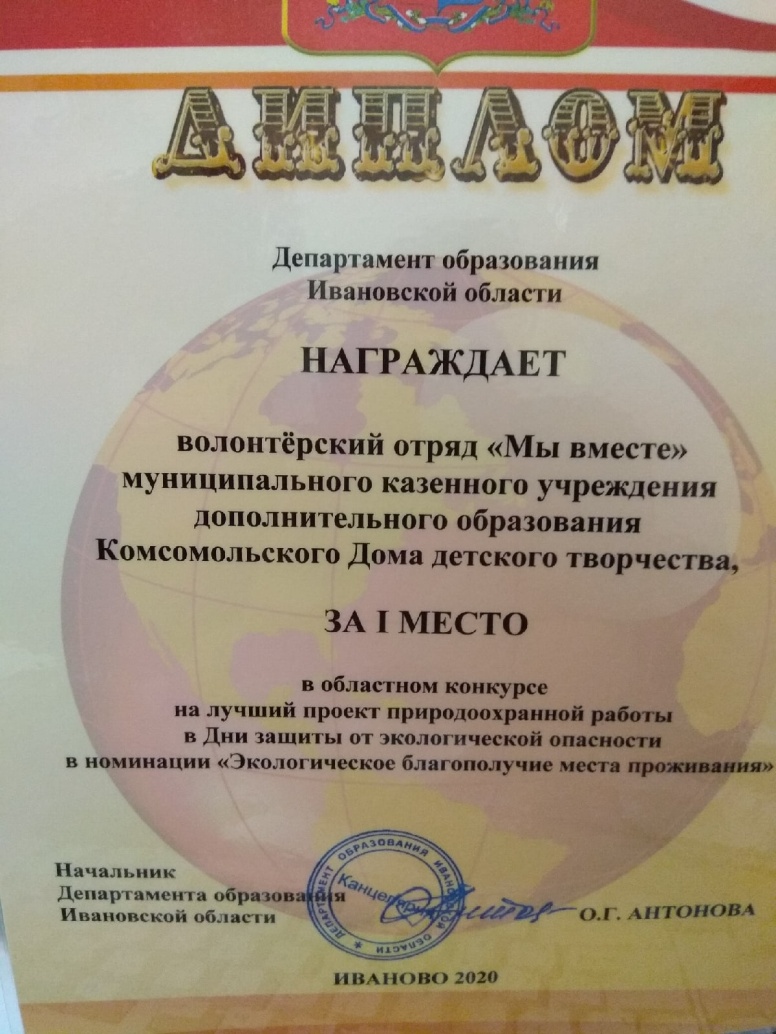 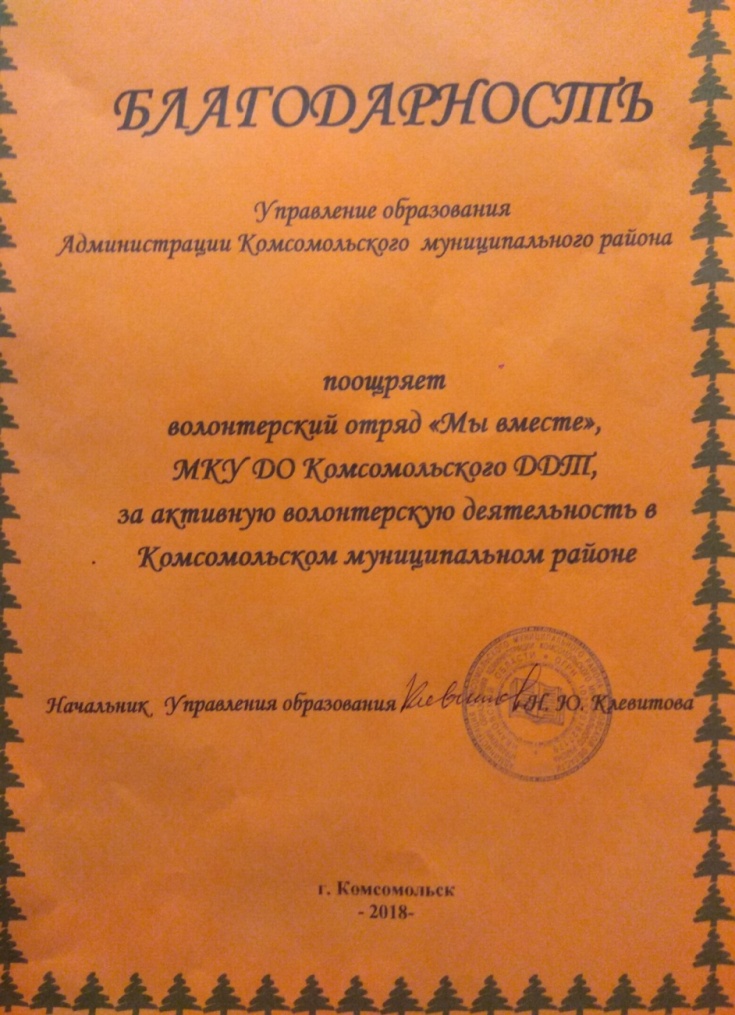 